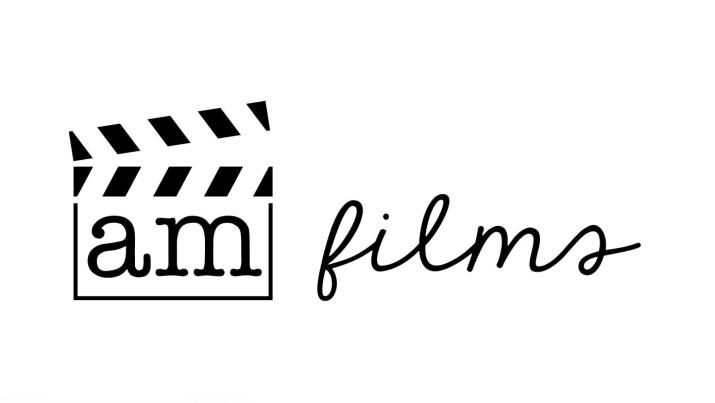 Wedding Day Timeline(Please return this 2 weeks prior to event)AM Films’ start time based on the hours in your contract: 	AM Films’ end time based on the hours in your contract:Will we need to pay to park at any of the locations for the wedding? If yes, will you be validating parking for us?What is your wedding hashtag (if applicable)?BrideAddress where getting ready:Time will the bride start hair & make up:Time will the bride get in her dress:Please make sure to have a copy of the invitation, a program, bride’s jewelry, bride’s shoes, and BOTH of the wedding rings with the bride while getting ready! GroomAddress where getting ready:What time will the groom get dressed?DetailsAny special things planned that need to be captured, such as:Gift/letter exchange? If so, what time?Any special items being worn, i.e. special jewelry, cuff links, etc.?First look? If so:What time?Where? If it is off site, we request transportation to and from.Other notes:Ceremony:Address: Is it outdoors?Start time: What is the approximate length? Attendant info:How many bridesmaids?How many groomsmen?How many flower girls?How many ring bearers?How many people are doing readings?Any special aspects (i.e. Unity candle, sand/wine ceremony, etc.)?Will the officiant be using a microphone during the ceremony?Other notes:Cocktail hour/Reception:Address:Is any portion outdoors?Is dinner buffet or served?Please indicate the expected time for the “main” events and add any events not included on this list (apron dance, decade dance, games, etc). Type N/A as needed. Please list any other information you think is important for us to know in order to capture all the most important moments of the day. Vendor InfoBride’s name & cell #Event dateGroom’s name & cell #Day of Contact Info - we don’t want to bother you on your big day. Please select an alternate contact person.Day of Contact Info - we don’t want to bother you on your big day. Please select an alternate contact person.Day of Contact Info - we don’t want to bother you on your big day. Please select an alternate contact person.Day of Contact Info - we don’t want to bother you on your big day. Please select an alternate contact person.Day of Contact Info - we don’t want to bother you on your big day. Please select an alternate contact person.Day of Contact Info - we don’t want to bother you on your big day. Please select an alternate contact person.Bride’s side contactCell phone #Groom’s side contactCell phone #Family/MOH/BM names - we love to able to call folks by name.Family/MOH/BM names - we love to able to call folks by name.Family/MOH/BM names - we love to able to call folks by name.Family/MOH/BM names - we love to able to call folks by name.Family/MOH/BM names - we love to able to call folks by name.Family/MOH/BM names - we love to able to call folks by name.Bride’s parentsMaid/Matron of honorGroom’s parentsBest man/menTimeEventEventEventCocktail hour startsCocktail hour startsCocktail hour startsAnnouncementsAnnouncementsAnnouncementsFirst dance First dance First dance Father/Daughter danceFather/Daughter danceFather/Daughter danceMother/Son dance Mother/Son dance Mother/Son dance ToastsToastsToastsWelcome speech (Who is giving speech? _________________)Welcome speech (Who is giving speech? _________________)Welcome speech (Who is giving speech? _________________)BlessingBlessingBlessingDinner (Remember, we eat at the same time as you two and get a hot meal.)Dinner (Remember, we eat at the same time as you two and get a hot meal.)Dinner (Remember, we eat at the same time as you two and get a hot meal.)Cake cuttingCake cuttingCake cuttingBouquet tossBouquet tossBouquet tossGarter tossGarter tossGarter tossReception ends Reception ends Reception ends Send off (sparklers, glow sticks, ribbons, etc.)Send off (sparklers, glow sticks, ribbons, etc.)Send off (sparklers, glow sticks, ribbons, etc.)Name and companyName and companyName and companyEmailWebsitePhone #PhotographerDJ/BandOfficiantCaterer (if off site)Venue contactWedding planner/day of coordinatorFloristMake up artistHair stylistDecorBakerOther vendors